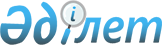 "Тапсырыс берушілер үшін мемлекеттік сатып алудың бірыңғай ұйымдастырушыны айқындау туралы" Қармақшы ауданы әкімдігінің 2019 жылғы 10 қаңтардағы № 886 қаулысының күші жойылды деп тану туралыҚызылорда облысы Қармақшы ауданы әкімдігінің 2020 жылғы 20 желтоқсандағы № 199 қаулысы. Қызылорда облысының Әділет департаментінде 2020 жылғы 20 желтоқсанда № 7932 болып тіркелді
      "Құқықтық актілер туралы" Қазақатсан Республикасының 2016 жылғы 6 сәуірдегі Заңының 27-бабына сәйкес Қармақшы ауданы әкімдігі ҚАУЛЫ ЕТЕДІ:
      1. "Тапсырыс берушілер үшін мемлекеттік сатып алудың бірыңғай ұйымдастырушыны айқындау туралы" Қармақшы ауданы әкімдігінің 2019 жылғы 10 қаңтардағы № 886 қаулысының (нормативтік құқықтық актілерді мемлекеттік тіркеу Тізілімінде 6649 нөмірімен тіркелген, 2019 жылғы 10 қаңтарда Қазақстан Республикасы нормативтік құқықтық актілерінің Этолондық бақылау банкінде жарияланған) күші жойылды деп танылсын.
      2. Осы қаулы алғашқы ресми жарияланған күннінен бастап қолданысқа енгізіледі.
					© 2012. Қазақстан Республикасы Әділет министрлігінің «Қазақстан Республикасының Заңнама және құқықтық ақпарат институты» ШЖҚ РМК
				
      Қармақшы ауданының әкімі 

М. Калдарбеков
